Методическая разработка урока английского языка в 6 классе.Тема  « Стихийные бедствия»Педагогическая технология:  теория деятельностного подхода.Тип урока: урок комплексного применения знаний и умений (урок закрепления) .Межпредметные связи: биология, география, историяЦели урока:В предметном направленииОвладение системой языковых  знаний и умений, необходимых для применения в практической деятельности, изучения смежных дисциплин, продолжения образования.В метапредметном направлении.Воспитание культуры личности, отношения к английскому языку  как к части общечеловеческой культуры, формирование понимания значимости английского языка   для развития культуры межличностного общения на основе морально-этических норм.В направлении личностного развития.Формирование качеств личности, соответствующих современному уровню развития науки, а также социальному, культурному и  языковому многообразию современного мира.Задачи урока:В предметном направлении.Повторить, обобщить и систематизировать знания и умения  по теме «Проблемы окружающей среды».  Подвести учащихся к самостоятельному составлению монологических и диалогических высказываний  и выражению своего отношения к услышанному и прочитанному в  пределах изученной тематики и усвоенного лексико-грамматического материалаВ метапредметном направлении.Сформировать представления учащихся  о  явлениях природы как о неотъемлемой части окружающего нас мира, об использовании приобретённых знаний и умений в практической деятельности и повседневной жизни. Показать учащимся способы  организации учебного сотрудничества с учителем и сверстниками: определять цели, распределять функции и роли участников,  использовать способ взаимодействия учащихся и общие методы работы.В направлении личностного развития.Воспитывать у учащихся интерес к изучению английского языка и стремление к совершенствованию  речевой культуры в целом, формировать  основы экологического сознания на  основе признания ценности жизни во всех её проявлениях и необходимости ответственного бережного отношения к окружающей среде. Учебные материалы урока: Английский язык. 6 класс. Учебник для учащихся общеобразоват. организаций и шк. с углубл. изучением англ.яз./ [К. М. Баранова, Д. Дули, В. В. Копылова и др.]. – М.: Express Publishing: Просвещение, 2014. – (Звёздный английский).Раздаточный материал: карточки с упражнениями.Техническое оснащение: компьютер, интерактивная презентация к уроку.План урока:1. Организационный момент. – 1 минута.2. Воспроизведение и коррекция опорных знаний учащихся. – 7 минут.3. Целеполагание и мотивация. – 7 минут.4. Первичное закрепление - в знакомой ситуации (типовые задания); - в измененной ситуации (конструктивные). – 10 минут.5. Физкультурная пауза. – 2 минуты.6. Организация первичного контроля. – 10 минут.7. Творческое применение и добывание знаний в новой ситуации (проблемные задания). – 3 минуты.8. Информация о домашнем задании. – 2 минуты.9. Рефлексия (подведение итогов урока). – 3 минуты.Описание основных этапов урока.1. Организационный момент.Цель: создание благоприятного психологического настроя на работу, введение в языковую среду.Планируемые результаты.Личностные: самоопределение. Регулятивные:  прогнозирование своей деятельности.Коммуникативные: умение слушать и вступать в диалог.Деятельность учеников: приветствие, включение в деловой режим урока. Деятельность учителя: Приветствие, проверка готовности учащихся к уроку, организация внимания.Teacher: - Good afternoon! I am pleased to see. Sit down, please.  Let’s start our  lesson. Students: - Good afternoon! Pleased to see you too.2. Воспроизведение и коррекция опорных знаний учащихся. Планируемые результаты.Познавательные:  осознанное и произвольное построение высказывания в устной форме.Регулятивные: контроль в форме сличения действия и его результата с заданным эталоном с целью обнаружения отклонений и отличий от  эталона. Коммуникативные: умение слушать и вступать в диалог; интегрироваться в группу сверстников и строить продуктивное взаимодействие и сотрудничество со сверстниками и учителем; правильно выражать свои мысли в речи. Личностные: смыслообразование.Учитель предлагает ответить на вопросы, связанные с погодой. Ученики стараются правильно строить высказывания . Teacher: - For warming –up  activities  I want you to talk  about the weather in Saint –Petersburg ? So my question is: What is the weather like in our city?Students (предполагаемые ответы): It’s windy. It’s changeable. It’ rainy. It’s cloudy. ..Teacher: thank you for your answers.3. Целеполагание и мотивация. – 7 минут.Цель: обеспечение мотивации учения детьми, принятие ими цели урока.Планируемые результаты.Личностные: установление связи между целью учебной деятельности и определением того, «какое значение, смысл имеет данная тема для меня». Регулятивные: целеполагание, планирование, прогнозирование. Коммуникативные: участие в коллективном обсуждении проблем; умение слышать, слушать и понимать партнера; планировать и согласованно выполнять совместную деятельность;  уметь договариваться; вести дискуссию; правильно выражать свои мысли в речи; уважать в общении и сотрудничестве партнера и самого себя. Познавательные: самостоятельное исследование, поиск, формулирование познавательной цели; рефлексия способов и условий действия.Учитель предлагает прочитать учащимся текст об истории наводнений в Санкт-Петербурге, который  поможет определить цель урока . Ученики читают и отвечают на вопрос.Teacher:  Let’s  continue . Tell  me, please what  can happen if it rains heavily and the level of water in rivers and canals rise in our city? Let’ read the text and find out. ( на экран выводится текст о наводнениях в Санкт-Петербурге, такой же текст  c этим вопросом получают учащиеся в виде раздаточного материала) I will give you 3 minutes to read the text and answer my question.The first large flood in the history of St. Petersburg occurred in August 1703 when water rose up to . In September  rapid rise of water reaching  above the normal level resulted in numerous casualties and destructions.On November 7 (19)  St Petersburg happened the largest flood in the history of the city — on that day the maximum level of water in the Neva River reached  above the normal level. The flood described by A.S. Pushkin in his poem “The Bronze Horseman”  caused the death of thousands of residents and a huge damage to the city.The flooding of 1824 became the most catastrophic for the city. The whole city, except for Liteynaya and Rozhdestvenskaya parts, was flooded almost to the man’s height.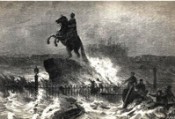 Students (ответ учеников):- floodsTeacher: yes, you are right. Now complete the sentences below the text:1. The first large flood in the history of St. Petersburg occurred………….2. The largest flood in the history of the city happened in……..Teacher : Try to remember these facts.Look at the words on the blackboard  and read them. (на доске написаны  названия стихийных бедствий: tsunami, forest  fire, tornado, flood ) Now guess what are we going to talk about? What is the theme of our lesson?Students: We are going to talk about natural disasters. The theme of our lesson is natural disasters.4. Первичное закрепление - в знакомой ситуации (типовые задания); - в измененной ситуации (конструктивные). Цель: Выявление пробелов первичного осмысления материала, коррекция выявленных пробелов. Обеспечение закрепления в памяти основных понятий изученной темы, свойств вычитания, которые необходимы учащимся для успешного выполнения самостоятельной работы базового и повышенного уровней сложности.Планируемые результаты.Познавательные:  умение структурировать знания;  выделение необходимой информации;осознанное и произвольное построение речевого высказывания в устной и письменной форме;смысловое чтение; Личностные: воспитание интереса к проблемам окружающей среды. Регулятивные: контроль, оценка, коррекция. Коммуникативные:  способность учащихся  адекватно использовать речевые средства для решения коммуникативных задач, умение слушать и вступать в диалог.Фронтальная  работа с классом. I этап. Организационный ( фронтальная форма работы)Организационный момент: ввести учащихся в атмосферу иноязычного общения:Teacher: - Good afternoon! I am pleased to see. Sit down, please.   Look at the saying on the board. “Modern technology…..Owes ecology….An apology”.  Read and say what it means.II этап. Мотивация к деятельности. Целеполагание. Teacher:-  So you have given your  opinions and ideas. Tell me, please, what are we going to talk about?Students: - About environmental problems.Teacher: - You are right The theme of our lesson is  “Environmental problems”The aim is to develop speaking skills on the topicto practice new words and expressionsto practice gist listening.III этап. Учебно- познавательная деятельность.  Изучение нового и закрепление пройденного материала.  ( фронтальный опрос, работа в парах) Teacher: организовать индивидуальную работу и работу в парах. Обеспечить взаимоконтроль полученных знаний.Teacher (работа с презентацией): - Now, I'm  going to show you a presentation. Задания к презентации:1.Look at the slides and name natural disasters.2.Match the  images of natural disasters  to their names.3. Match the words with their definitions.(сначала работа в парах с раздаточным материалом, потом со слайдами презентации)
Match the words with their definitions: (раздаточный материал)1.flood                                      a. an outbreak  of a volcano2.avalanch                              b. a flash of bright light produced by natural                                                  electricity  between clouds in the sky3. sandstorm                         c. a violent   windstorm4. earthquake                        d. a continuous  period of dry weather5. blizzard                                e. a great quantity of water in a place that                                                   is usually dry6. drought                               f. a great mass of snow and ice which slides                                                  down a mountain side7.hailstorm                            g. a sudden, violent movement of the earth’s                                                 surface8.hurricane                           h. a  storm in a sandy desert with clouds of                                                 sand raised by the wind 9.thunderstorm                   i. a violent  and  heavy snowstorm10. lightning  strike             j. a storm with frozen raindrops falling from                                                the sky 11. volcanic  eruption        k. a storm of thunder and lightning usually                                                with heavy rain          4.  Teacher :- Now, Let’s watch the video. (Учащиеся смотрят трейлер к фильму « 2012») While watching try to answer the following questions:-What natural disaster is shown in this film?- What impressed you most of all? - What can you tell about people’s feelings and emotions?- What should people do when it is an earthquake? Are people in the video doing the right things?- Describe the events on the video using the following expressions?(swept into the sea, broken bridges, destroyed buildings, got panicked, lost homes, cause damage, falling cars, fires, explosions)-What would you do if you were in such a difficult situations?5. Teacher:- We have just spoken about natural disasters and let’s talk about man-made disasters. What are they? (illegal hunting, poaching, pollution, global warming, overfishing); What can they cause?Students: animals lose their natural habitats, become endangered.Teacher: - Yes, you are right. You home task was to make a presentation about endangered animals. Let’s watch them.  Don’t forget to answer questions.IV. этап. Рефлексия.Teacher:- To sum up, look at the expressions on the board and say what was difficult/ easy  to do?To list the natural/man-made disastersTo translate the wordsTo give the definitions of the wordsTo describe events in the videoTo make up sentences with the expressionsTo give an opinionTo make a presentationДомашнее задание: прочитать текст ( раздаточный материал) и составить таблицу по содержанию текста.I knewI learntIt was interesting to know